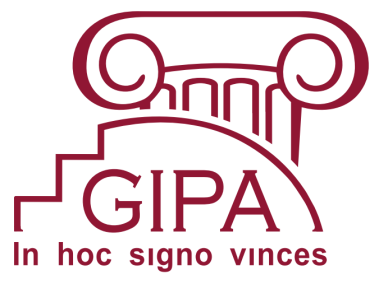 Appendix N2 – Program Description (English Language Version)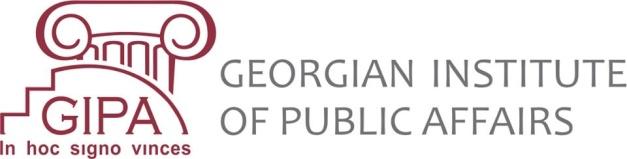 Name of the Educational Program:  Master’s Program in Multimedia Journalism and Media Management Qualification to be awarded: Master of JournalismAmount of Program in Credits: 120 ECTSLanguage of Instruction:  EnglishLevel of Higher Education: Master’s DegreeType of the Educational Program: AcademicPurpose of the Program:The goal of the Master’s Program in Multimedia Journalism and Media Management is to support democratic processes and social justice by strengthening of independent media and pluralistic and free media environment in the Caucasus region. The program achieves this goal through teaching core journalism standards and values and the principles of media management and entrepreneurship. The program is orientated for students to acquire fundamentals of professional ethics, skills in multimedia, transmedia and cross media journalism.  International and Georgian faculty involved in the program facilitate students to develop skills necessary to become communication specialists in modern digital era. Preconditions for the admission to the program:Multimedia Journalism and Media Management Master’s program is for those individuals who have already received bachelor’s degree in any other program and who want to deepen their knowledge in multimedia journalism and media management.  Accordingly, the essential prerequisite for admission to the Master’s Program are: 1) Bachelor’s degree or equivalent in any field of study; 2) Passing the Unified Master’s Examination; 3) Passing internal university procedures, which consist of the following stages: analyzing the documents: at this stage the applicant fills in the general application form developed by the university, which includes the applicant’s evaluation of professional biography; Passing the English language exam (B2 level) or providing a certificate for equivalent qualification (TOEFL, IELTS); Interview with the Admission Committee, the aim of which is to assess the applicant’s knowledge in the chosen field and to define applicant’s skills and compliance with the field.    Learning Outcomes/Competences: Knowledge and understanding: Students demonstrate deep and systematic knowledge of theories and research findings in the field of journalism, which provides ability for developing new original ideas and identify ways for solving certain problems. Students demonstrate critical understanding of journalism practices, including facts, standards, conventions, and principles, and also critical understanding of internal and external forces affecting such practices. They demonstrate deep and systematic knowledge of the operation of media businesses, including critical understanding of internal and external forces affecting their operation. Students demonstrate knowledge of the history, ethics, and laws of journalism in the Caucasus countries. They are aware of human nature and different styles of management and leadership as well as differences between leaders and managers, in order to motivate others and facilitate decision making.  Applying knowledge:Student can apply knowledge and understanding of journalism theories, research findings, and practices in order to find new and original ways of solving complex problems. Student can apply knowledge of the various Internet sources and databases in order to independently conduct research and produce in-depth and investigative stories. Student can apply knowledge and conceptual understanding of management principles and thus take risks, meet challenges, and overcome crises in managing media companies. Student can apply various skills of a journalist: writing and editing stories; taking and editing photographs; creating and editing graphics/visualizing information; recording and editing audio; shooting and editing videos; and producing interactive media content. Student can operate equipment commonly used by multimedia journalists (cameras, camcorders, audio recorders, mobile phones) in order to produce professional-level content for a general audience. Student can use software commonly used by multimedia journalists (Adobe Photoshop, Adobe Illustrator, and Adobe Premier) in order to produce professional-level content. Student can use social networking (Facebook.com, Twitter, and Instagram) and content sharing platforms (YouTube, Vimeo, Flickr, and Scribed) in order to distribute information by Internet. Making judgments: Student can Investigate, analyze, organize, and synthesize new and complex information, including information from databases, in order to make grounded judgments/conclusions. Student can weigh the facts and opinions of various sources in order to produce fair, balanced, impartial stories for the media. Students rely upon media research theories and methods in order to make appropriate decisions. Students have the ability to make ethical and legal decisions quickly and to make appropriate assessments. Communication skills:Students communicate their conclusions, judgments, and arguments to academic and professional societies in English and native languages not violating academic honesty and integrity. Students communicate ideas through news stories, photographs, graphics, audio recordings, and video without violating academic honesty and integrity.  Students can communicate ideas orally and by using various technologies to wide audiences and can argumentatively defend their own viewpoints.Learning skills:Student can learn and develop independently in the environment of rapidly changing media in order to be ready to meet new challenges and take new opportunities.  Students understand the learning process in order to help train others, such as fellow media employees, in order to ensure continued professional development and to remain competitive in the global media marketplace.Values:Students can evaluate content including news stories, photos, graphics, audio and video works, as well as printed and online publications and inform others about the quality of the content. Students can assess their own and others’ values, initiative, professionalism, and responsibility which is so important to work in teams in order to accomplish complex tasks.  Students value diversity and recognize the needs and values of various constituencies in society in order to lead media organization towards the right direction.Teaching and learning methods:☒ Lecture ☒ Team Work   ☒ Practical Work☒ Seminar☒ Teaching with electronic resources☐ E-Learning ☒ Other The professor may use one or more of the above methods or based on any other method from the specific course goals and aims. Teaching and learning methods of the specific course are reflected in the syllabus of the relevant course. Evaluation system for student knowledge:
The learning component of MA Program in Multimedia Journalism and Media Management encompasses students' active participation in the teaching process and is based on the principle of continuous assessment of acquired knowledge.Assessment of acquired knowledge  on MA Program in Multimedia Journalism and Media Management is organized in accordance with the Order No. 3 by the Minister of Education and Science of Georgia, January 5th, 2007   - “The Rule of Calculation of Higher Education Program Credits”. On MA Program in Multimedia Journalism and Media Management evaluation of student’s learning results in each component of the program must include mid-term (Onetime or Multiple) and summative evaluation, which sum is the final  evaluation score (100 Points).Mid-term and summative evaluations (Evaluation forms) include evaluation component/components, what determine ways to assess student’s knowledge and/or ability and/or competence (Written/oral Exam, written/oral quiz, homework, practical/theoretical work, etc.). Assessment component unites homogeneous assessment methods (Test, essay, presentation, discussion, performance of theoretical/practical assignment, team work, participation in discussion, News Room simulations, etc.). Assessment method/methods are measured by assessment criteria, by which achievement of learning outcomes is being measured.  Each assessment form and component has certain value allocated from the final score (100 Points), what is indicated in each Syllabus and is being communicated to each student in the beginning of the semester. The evaluation of the achievement of the student’s learning results in each component of the program should include mid-term and summative evaluations. Credits shall not be awarded by using only one form of evaluation (mid-term or summative evaluation). Under the evaluation system there are five types of positive evaluation:(A) Excellent –91-100 points of evaluation; (B) Very good –81-90 points of evaluation;(C) Good – 71-80 points of evaluation;(D) Satisfactory –61-70 points of evaluation;(E) Sufficient –51-60 points of evaluation.And two types of negative evaluation: (Fx) Did not pass – 41-50 out of the maximum evaluation, which means that the student needs to work more to pass the examination and he/she shall be given the possibility to retake the examination after the self-study;(F) Fail – 40 points or less out of the maximum evaluation, which means that the work done by the student is not enough and he/she has to retake the course.In case of (FX) evaluation in any component of the educational program, the University must hold an additional examination within not later than 5 days after the announcement of the results of the summative examination. This obligation shall not apply to the dissertation, Master's project/thesis or other scientific project/paper. The points, awarded to the student in the summative evaluation, shall not be added to the evaluation of the student at the additional examination. The evaluation obtained by the student at the additional examination is the summative evaluation and shall be included in the final evaluation of the component of the educational program. In case of taking 0-50 points in the final evaluation, including the evaluation obtained at the additional examination, the student evaluation will be F-0 points.The calculation of the Grade Point Average (GPA) is part of the system of evaluation of the student’s knowledge. The student’s Grade Point Average (GPA) is calculated by multiplying the evaluation, obtained by the student in every subject of the educational program, to the credits of that subject. The product of multiplication of the subjects and credits is summed up and divided by the total number of the credits of the taken subjects. The weight of the point in the calculation of the average number is:A = 4B = 3, 2C = 2, 4D = 1, 6E = 0, 8Field of Employment: The program prepares students to become multimedia journalists and media managers by equipping them with skills and knowledge for working in a converged media space, using brand new technologies and across different platforms. The program also prepares students to enter junior and mid-level media management positions. All students will learn enough about research in order to write an in-depth paper that interprets the research findings of other scholars.Students will be able to work as a multimedia reporter/correspondent, editor, producer, anchor for news and current affairs, and also for other factual programs or multimedia outlets, print or online publications and/or in a converged newsroom; photojournalists; documentary filmmakers/producers/editors/researchers; junior or mid-level managers, programming specialists, marketing, advertising and sales specialists, entrepreneur journalists and freelancers in online, broadcast and print mediaOpportunity for continuing education process:Multimedia Journalism and Media Management Educational Program Graduate, is authorized to pursue studies in Georgia or any other country’s higher educational institutions on PhD program for Journalism and Media Management, which is focused on further level research training. Information about human resources necessary for the program implementation:Sufficient human resources are being involved in the implementation of Multimedia Journalism and Media Management masters’ educational program. Courses from the educational program are being led by academic personnel of the University, as well as invited specialists with sufficient experience and competence.Additional information about human resources is available in Annex N2. Information about material resources necessary for the program implementation:	The University infrastructure and material-technical resources are fully available for students to reach the learning outcomes included in this and that program: Academic audits and conference halls equipped with appropriate inventory;Library, equipped with computer hardware and informational-communicational technologies;Computer classes, computer hardware connected to internet and internal network and adequate computer software in learning/teaching process;Different technical equipment et cetera.Audio-video equipment, software and hardware support necessary to implement the program.The educational program is provided with appropriate manual and methodical literature. The University’s library provides students with electronic textbooks relevant to the syllabus, educational-methodical and scientific literature, as well as the library's database.Material resources owned and possessed by the University, ensures the Digital Media and Communication bachelor program to implement its objectives and achieve planned learning outcomes. Buildings and Structures - Educational bachelor program is carried out in the buildings and structures owned and leased by the university, where sanitary-hygienic and safety norms are highly respected (the buildings are equipped with installed alarms, fire extinguishers, video control system takes place on the perimeter, order is maintained by the custodial servant of the university). The building is in full accordance with the technical requirements established for the institutions, lecturing and practicum auditoriums are equipped with relevant technique and inventory (projector, chairs, desks, boards et cetera).Library - In the library of the University the relevant printed and electronic fund of the master's educational program is preserved, which is available for the students, invited and academic personnel. In the reading hall, students have the opportunity to use internet and international electronic resources (EBSCO; JSTOR; Cambridge Journals Online; BioOne Complete; e-Duke Journals Scholarly Collection; Edward Elgar Publishing Journals and Development Studies e-books; IMechE Journals; New England Journal of Medicine; Open edition Journals; Royal Society Journals Collection; SAGE Premier). The library of the university has electronic catalogue.Working Space of Academic Personnel - The working space of academic personnel is equipped with the relevant inventory and technical equipment (chairs, tables, wardrobes, computers with the access to internet, Xerox multifunctional machine).Information and communication technologies - The University uses information and communication technologies in order to facilitate the implementation and administration of bachelor’s educational program in Digital Media and Communication. There is a corresponding software for the bachelor’s educational program in Communication, the existing computer hardware meets the contemporary requirements, is connected to the internet and is available for students, academic, invited and administration personnel. Electronic system – lmb.gipa.ge – is used for assessing student’s knowledge and to coordinate teaching process. The system provides students with access to assessments, facilitates the control of academic attendance of students and the learning process in general. Through the web-page, which contains information about the educational programs and the learning process, the University provides publicity and accessibility of information.Head of the Program: Ana KeshelashviliProfessorBrosset str. #2 /Brosset str. #1 / Ietim Gurji str. #7b / Gorgasali str. N1010108, Tbilisi, Georgia (Brose) 0105, Tbilisi, Georgia (Ietim Gurji) 0114, Tbilisi, Georgia (Gorgasali)Phone: (995 32) 2 497545  Cell: (995 595) 902 905E-Mail: a.keshelashvili@gipa.geHead of the Program: Nino Makhviladze Assistant ProfessorBrosset str. #2 /Brosset str. #1 / Ietim Gurji str. #7b / Gorgasali str. N1010108, Tbilisi, Georgia (Brose) 0105, Tbilisi, Georgia (Ietim Gurji) 0114, Tbilisi, Georgia (Gorgasali)Phone: (995 32) 2 497545  Cell: (995 595) 700970E-Mail: n.makhviladze@gipa.geStructure and description of the program: Course Distribution of Master Program in Multimedia Journalism and Media Management Annex №1Head of the Program - Resume(CURRICULUM VITAE)Head of the Program - Resume(CURRICULUM VITAE)Annex №2Information about human resources №Code of the CoursePreconditionCourse/ModuleECTS Credits/HoursECTS Credits/HoursECTS Credits/HoursECTS Credits/HoursHour Distribution for StudentsHour Distribution for Students№Code of the CoursePreconditionCourse/ModuleI YearI YearII YearII YearContact HoursSelf-Study Hours№Code of the CoursePreconditionCourse/ModuleSemesterSemesterSemesterSemesterContact HoursSelf-Study Hours№Code of the CoursePreconditionCourse/ModuleIIIIIIIVContact HoursSelf-Study HoursCompulsory/Mandatory CoursesMFC 610N/AIntroduction to International Reporting / Basic Reporting and Writing5/12542832MFC 612N/APhotojournalism 4/10048523MFC 611N/AAcademic Writing4/10020804MFC 613N/AMedia Law and Ethics5/12550755MFC 615N/AMedia Management 5/12538876MFC 623MFC 615Media Entrepreneurship 4/10028727MFC 621MFC 611Mass Communication Research Methods 4/10028728MFC 620MFC 610Advanced Reporting and Writing5/12548779MFC 622MFC 610 Basic Broadcast Journalism and Audio-Video Training5/125665910MFC 624MFC 610 Social Media3/75284711MFC 630 MFC 610, MFC 612, MFC 622Digital Storytelling 5/125487712MFC 631MFC 611 Mass Communication Theories 4/100307013MFC 633MFC 610, MFC 622, MFC 620Advanced Video Reporting 4/100485214MFC 641MFC 610, MFC 630, Data Journalism 4/100406015MFC 642MFC 633, MFC 622Documentary Filmmaking 4/100544616       MFC 643MFC 615, MFC 623 Media Marketing and Sales  5/125289717MFC 644MFC 610, MFC 612, MFC 620, MFC 622, MFC 630, MFC 641Student Media: Transmedia Production  Lab4/100485218MFC 645MFC 610, MFC 612, MFC 620, MFC 622, MFC 630, MFC 641, MFC 644Student Media: Cross media Production Lab5/1255075Elective Courses19ELC 611N/APublic Opinion4/100217920ELC 610MFC 610Conflict and War Reporting 4/100217921ELC 617N/AMedia Programming 4/100217922ELC 612MFC 610Environmental Reporting 4/100217923ELC 618N/AFinancial Management 4/100217924ELC 613MFC 610, MFC 624Elections Coverage 4/100217925ELC 614MFC 610Media Diversity4/100217926ELC 615MFC 610Magazine Writing 4/100217927ELC 616N/AFundraising 4/100217928ELC 617MFC 610, MFC612Advance Photojournalism  4/1002179SemesterSemesterSemesterSemesterIIIIIIIVYearYearYearYearI YearI YearII YearII YearList of Competences№Code of the CourseModule/CourseCompetences Competences Competences Competences Competences Competences №Code of the CourseModule/CourseKnowledge and AwarenessUse of knowledge in practiceAbility to concludeCommunication skillsLearning skillsValuesCompulsory/Mandatory Courses1MFC 610Introduction to International Reporting / Basic Reporting and WritingXX2MFC 612Photojournalism XXXXXX3MFC 611Academic WritingXXXXX4MFC 613Media Law and EthicsXXX5MFC 615Media Management XXXXXX6MFC 623Media Entrepreneurship XXXX7MFC 621Mass Communication Research Methods XXXXXX8MFC 620Advanced Reporting and WritingXXXXXX9MFC 622Basic Broadcast Journalism and Audio-Video TrainingXXXXX10MFC 624Social MediaXXX11MFC 630 Digital Storytelling XXX12MFC 631 Mass Communication Theories XXXXXX13MFC 633Advanced Video Reporting XXXXXX14MFC 641Data Journalism XXX15MFC 642Documentary Filmmaking XXXXXX16MFC 643Media Marketing and Sales  XXXXX17MFC 644Student Media: Transmedia Production  LabXXXXXX18MFC 651Student Media: Cross media Production LabXXXXXXElective Courses19ELC 611Public Opinion20ELC 610Conflict and War Reporting 21ELC 617Media Programming 22ELC 612Environmental Reporting 23ELC 618Financial Management 24ELC 613Elections Coverage 25ELC 614Media Diversity26ELC 615Magazine Writing 27ELC 616Fundraising 28ELC 617Advance Photojournalism XXXXXXName, Surname Nino MakhviladzeNino MakhviladzeNino MakhviladzeNino MakhviladzeTitleAssistant ProfessorAssistant ProfessorAssistant ProfessorAssistant ProfessorWorkplaceGeorgian Institute of Public AffairsGeorgian Institute of Public AffairsGeorgian Institute of Public AffairsGeorgian Institute of Public AffairsContact InformationPhone:599700970e-Mail:n.makhviladze@gipa.geThesis Defended and Areas of academic/scientific researchPhD student, Communications Management PhD student, Communications Management PhD student, Communications Management PhD student, Communications Management PublicationsIREX Media Sustainability Index (MSI) Georgia, co-author, 2018https://www.irex.org/sites/default/files/pdf/media-sustainability-index-europe-eurasia-2018-georgia.pdf IREX Media Sustainability Index (MSI) Georgia, co-author, 2017https://www.irex.org/sites/default/files/pdf/media-sustainability-index-europe-eurasia-2017-georgia.pdfIREX Media Sustainability Index (MSI) Georgia, co-author, 2016https://www.irex.org/sites/default/files/pdf/media-sustainability-index-europe-eurasia-2016-georgia.pdf.pdf IREX Media Sustainability Index (MSI) Georgia, co-author, 2015https://www.irex.org/sites/default/files/pdf/media-sustainability-index-europe-eurasia-2015-georgia.pdfIREX Media Sustainability Index (MSI) Georgia, co-author, 2018https://www.irex.org/sites/default/files/pdf/media-sustainability-index-europe-eurasia-2018-georgia.pdf IREX Media Sustainability Index (MSI) Georgia, co-author, 2017https://www.irex.org/sites/default/files/pdf/media-sustainability-index-europe-eurasia-2017-georgia.pdfIREX Media Sustainability Index (MSI) Georgia, co-author, 2016https://www.irex.org/sites/default/files/pdf/media-sustainability-index-europe-eurasia-2016-georgia.pdf.pdf IREX Media Sustainability Index (MSI) Georgia, co-author, 2015https://www.irex.org/sites/default/files/pdf/media-sustainability-index-europe-eurasia-2015-georgia.pdfIREX Media Sustainability Index (MSI) Georgia, co-author, 2018https://www.irex.org/sites/default/files/pdf/media-sustainability-index-europe-eurasia-2018-georgia.pdf IREX Media Sustainability Index (MSI) Georgia, co-author, 2017https://www.irex.org/sites/default/files/pdf/media-sustainability-index-europe-eurasia-2017-georgia.pdfIREX Media Sustainability Index (MSI) Georgia, co-author, 2016https://www.irex.org/sites/default/files/pdf/media-sustainability-index-europe-eurasia-2016-georgia.pdf.pdf IREX Media Sustainability Index (MSI) Georgia, co-author, 2015https://www.irex.org/sites/default/files/pdf/media-sustainability-index-europe-eurasia-2015-georgia.pdfIREX Media Sustainability Index (MSI) Georgia, co-author, 2018https://www.irex.org/sites/default/files/pdf/media-sustainability-index-europe-eurasia-2018-georgia.pdf IREX Media Sustainability Index (MSI) Georgia, co-author, 2017https://www.irex.org/sites/default/files/pdf/media-sustainability-index-europe-eurasia-2017-georgia.pdfIREX Media Sustainability Index (MSI) Georgia, co-author, 2016https://www.irex.org/sites/default/files/pdf/media-sustainability-index-europe-eurasia-2016-georgia.pdf.pdf IREX Media Sustainability Index (MSI) Georgia, co-author, 2015https://www.irex.org/sites/default/files/pdf/media-sustainability-index-europe-eurasia-2015-georgia.pdfName, Surname Ana KeshelashviliAna KeshelashviliAna KeshelashviliAna KeshelashviliTitleFull ProfessorFull ProfessorFull ProfessorFull ProfessorWorkplace Georgian Institute of Public Affairs  Georgian Institute of Public Affairs  Georgian Institute of Public Affairs  Georgian Institute of Public Affairs Contact InformationPhone:995 595 902905E-mail:a.keshelashvili@gipa.geThesis Defended and Areas of academic/scientific researchThesis defended: Innovation among Georgian journalism educators: A network analysis perspectiveAreas of academic/scientific research: Journalism education, how new technologies effect journalism; citizen journalism and citizen journalists’ identities, selfpresentation and image management, factchecking techniques Thesis defended: Innovation among Georgian journalism educators: A network analysis perspectiveAreas of academic/scientific research: Journalism education, how new technologies effect journalism; citizen journalism and citizen journalists’ identities, selfpresentation and image management, factchecking techniques Thesis defended: Innovation among Georgian journalism educators: A network analysis perspectiveAreas of academic/scientific research: Journalism education, how new technologies effect journalism; citizen journalism and citizen journalists’ identities, selfpresentation and image management, factchecking techniques Thesis defended: Innovation among Georgian journalism educators: A network analysis perspectiveAreas of academic/scientific research: Journalism education, how new technologies effect journalism; citizen journalism and citizen journalists’ identities, selfpresentation and image management, factchecking techniques PublicationsEuropean Journalism Training Association (EJTA) research project Journalistic Roles, Values and Qualifications in the 21st Century; how journalism educators inEurope view the future of a profession in transition. – to be published in 2019Keshelashvili, A., Drok, N., & Chakvetadze, T. (in working process). How do Georgian Journalism Educators View the Profession in Transition. Mortensen, T. M., Jones, J., & Keshelashvili, A. (2015). Dear Citizen Photojournalists: Who are you? Studying the motivations and values of citizenPhotojournalists. Photographies, 8(2), 211-230. https://www.tandfonline.com/doi/abs/10.1080/17540763.2015.1066651Mortensen, T. B., Keshelashvili, A. &Weir, T. (2015): Who We Are. A Q-study of types of citizen journalists. Digital Journalism, DOI:10.1080/21670811.2015.1053506 https://www.tandfonline.com/doi/abs/10.1080/21670811.2015.1053506?journalCode=rdij20Keshelashvili, A. (2014). Innovation among Georgian journalism educators: A network analysis perspective (Doctoral dissertation, University of SouthCarolina).https://scholarcommons.sc.edu/cgi/viewcontent.cgi?article=4004&amp;context=etdMortensen, T. B., & Keshelashvili, A. (2013). If Everyone with a Camera Can Do This, Then What? Professional Photojournalists&#39; Sense of Professional Threat in the Face of Citizen Photojournalism. Visual Communication Quarterly, 20(3), 144-158.https://www.tandfonline.com/doi/abs/10.1080/15551393.2013.820587Keshelashvili, A., Nachkebia, T., Paichadze, G., and Asatiani, S., (2013) Textbook on Video Advocacy. Harmony Project, Tbilisi, Georgia https://docs.google.com/viewer?url=http%3A%2F%2Fcivics.ge%2Fuploads%2Fvideo_advocacy_manual.pdfEuropean Journalism Training Association (EJTA) research project Journalistic Roles, Values and Qualifications in the 21st Century; how journalism educators inEurope view the future of a profession in transition. – to be published in 2019Keshelashvili, A., Drok, N., & Chakvetadze, T. (in working process). How do Georgian Journalism Educators View the Profession in Transition. Mortensen, T. M., Jones, J., & Keshelashvili, A. (2015). Dear Citizen Photojournalists: Who are you? Studying the motivations and values of citizenPhotojournalists. Photographies, 8(2), 211-230. https://www.tandfonline.com/doi/abs/10.1080/17540763.2015.1066651Mortensen, T. B., Keshelashvili, A. &Weir, T. (2015): Who We Are. A Q-study of types of citizen journalists. Digital Journalism, DOI:10.1080/21670811.2015.1053506 https://www.tandfonline.com/doi/abs/10.1080/21670811.2015.1053506?journalCode=rdij20Keshelashvili, A. (2014). Innovation among Georgian journalism educators: A network analysis perspective (Doctoral dissertation, University of SouthCarolina).https://scholarcommons.sc.edu/cgi/viewcontent.cgi?article=4004&amp;context=etdMortensen, T. B., & Keshelashvili, A. (2013). If Everyone with a Camera Can Do This, Then What? Professional Photojournalists&#39; Sense of Professional Threat in the Face of Citizen Photojournalism. Visual Communication Quarterly, 20(3), 144-158.https://www.tandfonline.com/doi/abs/10.1080/15551393.2013.820587Keshelashvili, A., Nachkebia, T., Paichadze, G., and Asatiani, S., (2013) Textbook on Video Advocacy. Harmony Project, Tbilisi, Georgia https://docs.google.com/viewer?url=http%3A%2F%2Fcivics.ge%2Fuploads%2Fvideo_advocacy_manual.pdfEuropean Journalism Training Association (EJTA) research project Journalistic Roles, Values and Qualifications in the 21st Century; how journalism educators inEurope view the future of a profession in transition. – to be published in 2019Keshelashvili, A., Drok, N., & Chakvetadze, T. (in working process). How do Georgian Journalism Educators View the Profession in Transition. Mortensen, T. M., Jones, J., & Keshelashvili, A. (2015). Dear Citizen Photojournalists: Who are you? Studying the motivations and values of citizenPhotojournalists. Photographies, 8(2), 211-230. https://www.tandfonline.com/doi/abs/10.1080/17540763.2015.1066651Mortensen, T. B., Keshelashvili, A. &Weir, T. (2015): Who We Are. A Q-study of types of citizen journalists. Digital Journalism, DOI:10.1080/21670811.2015.1053506 https://www.tandfonline.com/doi/abs/10.1080/21670811.2015.1053506?journalCode=rdij20Keshelashvili, A. (2014). Innovation among Georgian journalism educators: A network analysis perspective (Doctoral dissertation, University of SouthCarolina).https://scholarcommons.sc.edu/cgi/viewcontent.cgi?article=4004&amp;context=etdMortensen, T. B., & Keshelashvili, A. (2013). If Everyone with a Camera Can Do This, Then What? Professional Photojournalists&#39; Sense of Professional Threat in the Face of Citizen Photojournalism. Visual Communication Quarterly, 20(3), 144-158.https://www.tandfonline.com/doi/abs/10.1080/15551393.2013.820587Keshelashvili, A., Nachkebia, T., Paichadze, G., and Asatiani, S., (2013) Textbook on Video Advocacy. Harmony Project, Tbilisi, Georgia https://docs.google.com/viewer?url=http%3A%2F%2Fcivics.ge%2Fuploads%2Fvideo_advocacy_manual.pdfEuropean Journalism Training Association (EJTA) research project Journalistic Roles, Values and Qualifications in the 21st Century; how journalism educators inEurope view the future of a profession in transition. – to be published in 2019Keshelashvili, A., Drok, N., & Chakvetadze, T. (in working process). How do Georgian Journalism Educators View the Profession in Transition. Mortensen, T. M., Jones, J., & Keshelashvili, A. (2015). Dear Citizen Photojournalists: Who are you? Studying the motivations and values of citizenPhotojournalists. Photographies, 8(2), 211-230. https://www.tandfonline.com/doi/abs/10.1080/17540763.2015.1066651Mortensen, T. B., Keshelashvili, A. &Weir, T. (2015): Who We Are. A Q-study of types of citizen journalists. Digital Journalism, DOI:10.1080/21670811.2015.1053506 https://www.tandfonline.com/doi/abs/10.1080/21670811.2015.1053506?journalCode=rdij20Keshelashvili, A. (2014). Innovation among Georgian journalism educators: A network analysis perspective (Doctoral dissertation, University of SouthCarolina).https://scholarcommons.sc.edu/cgi/viewcontent.cgi?article=4004&amp;context=etdMortensen, T. B., & Keshelashvili, A. (2013). If Everyone with a Camera Can Do This, Then What? Professional Photojournalists&#39; Sense of Professional Threat in the Face of Citizen Photojournalism. Visual Communication Quarterly, 20(3), 144-158.https://www.tandfonline.com/doi/abs/10.1080/15551393.2013.820587Keshelashvili, A., Nachkebia, T., Paichadze, G., and Asatiani, S., (2013) Textbook on Video Advocacy. Harmony Project, Tbilisi, Georgia https://docs.google.com/viewer?url=http%3A%2F%2Fcivics.ge%2Fuploads%2Fvideo_advocacy_manual.pdf№Name and Surname StatusCourse/Module Leli Blagonravova Adjunct LecturerPhotojournalismDimitri Chikvaidze Adjunct LecturerPhotojournalismDiana Lejava Adjunct LecturerAcademic Writing Tamta MuradashviliAdjunct LecturerMedia Law and Ethics Nino MakhviladzeAssistant ProfessorMedia ManagementMedia EntrepreneurshipMedia Programming ანა ქეშელაშვილიProfessorMass Communication Research Methodsთინათინ ცომაიაProfessorAdvanced Reporting and Writing Media Diversityთინათინ ნაჭყებიაAssistant ProfessorBasic Broadcast Journalism and Audio Video Training Documentary Filmmaking  Maia MikashavidzeProfessorFundraising   Mass communication Theories Nino JapiashviliProfessorDigital Storytelling Media Law and EthicsNino OrjonikidzeProfessorAdvanced Video Reporting Documentary Filmmaking Maia ZaldastanishviliAdjunct LecturerData JournalismIa DabrundashviliAdjunct LecturerData JournalismDavid BitsadzeAdjunct LecturerFinancial Management Nino Shoshitaishvili Adjunct LecturerMedia Marketing and Sales Nikoloz AbuashviliProfessorMedia marketing and Sales  Nino Lomadzeმოწვეული ლექტორიStudent Media: Transmedia Production LabStudent Media: Cross media Production LabElene AsatianiAdjunct LecturerStudent Media: Transmedia Production Lab Student Media: Cross media Production LabBasic Broadcast Journalism and Audio Video Training Sopho MegrelidzeAdjunct LecturerConflict and war Reporting Introduction to International Journalism / Basic Reporting and Writing Rusudan PanozishviliAdjunct LecturerIntroduction to International Journalism / Basic Reporting and WritingNino DaneliaAdjunct LecturerPublic OpinionEkaterine Shalutashvili Adjunct LecturerEnvironmental Reporting Zurab KhrikadzeAdjunct LecturerElections Coverage Salome UgulavaAdjunct LecturerMagazine Writing Aleksandre JavakhishviliAdjunct LecturerSocial Media 